Правила землепользования и застройкимуниципального образованияТоксовское городское поселение Всеволожского муниципального района ленинградской областиПриложениеСведения о границах территориальных зонСанкт-Петербург – Токсово2018Деревня КавголовоГрафическое описание местоположения границ территориальных зонЖ-1. Зона застройки индивидуальными жилыми домами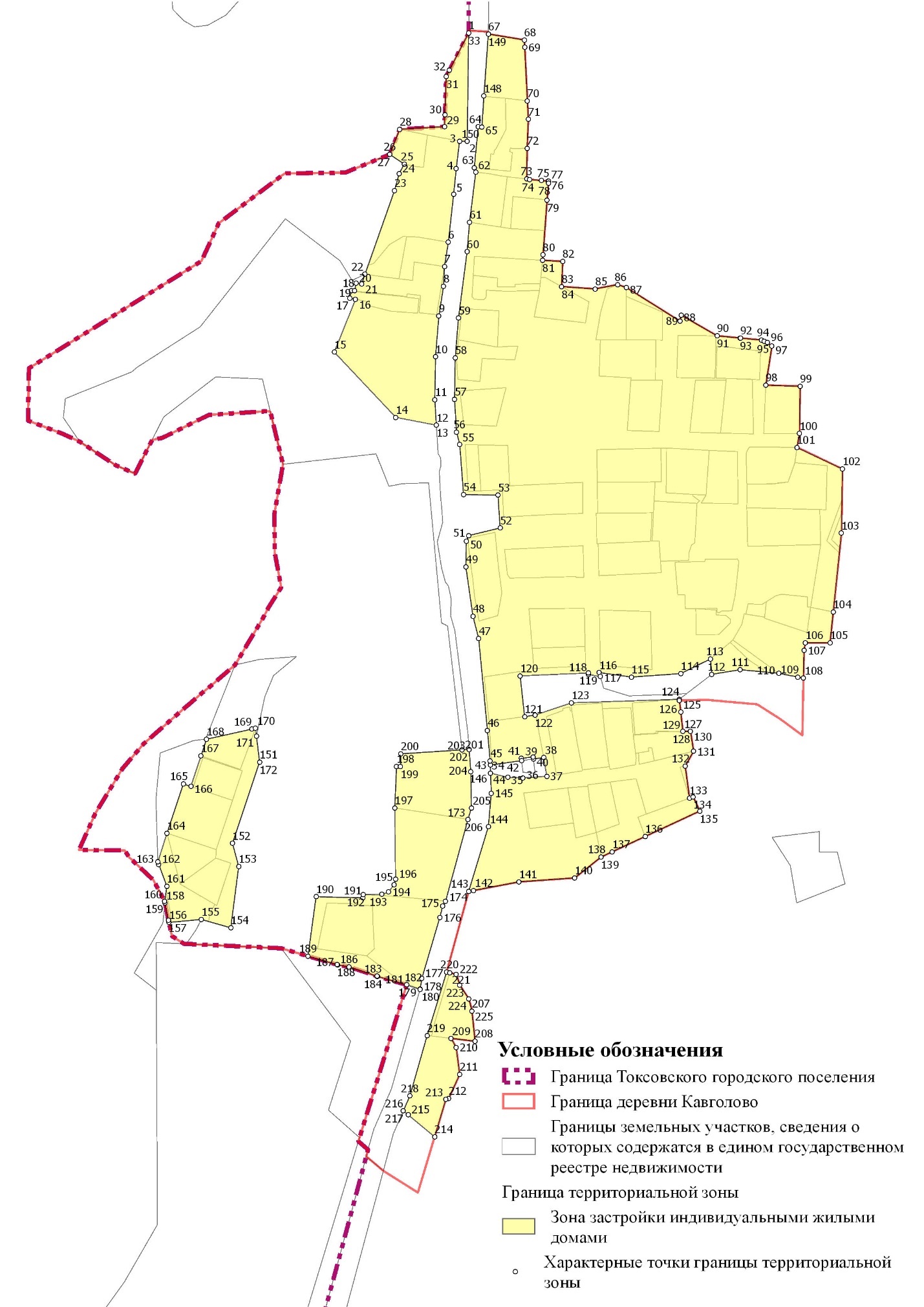 ОД-1. Зона делового, общественного и коммерческого назначения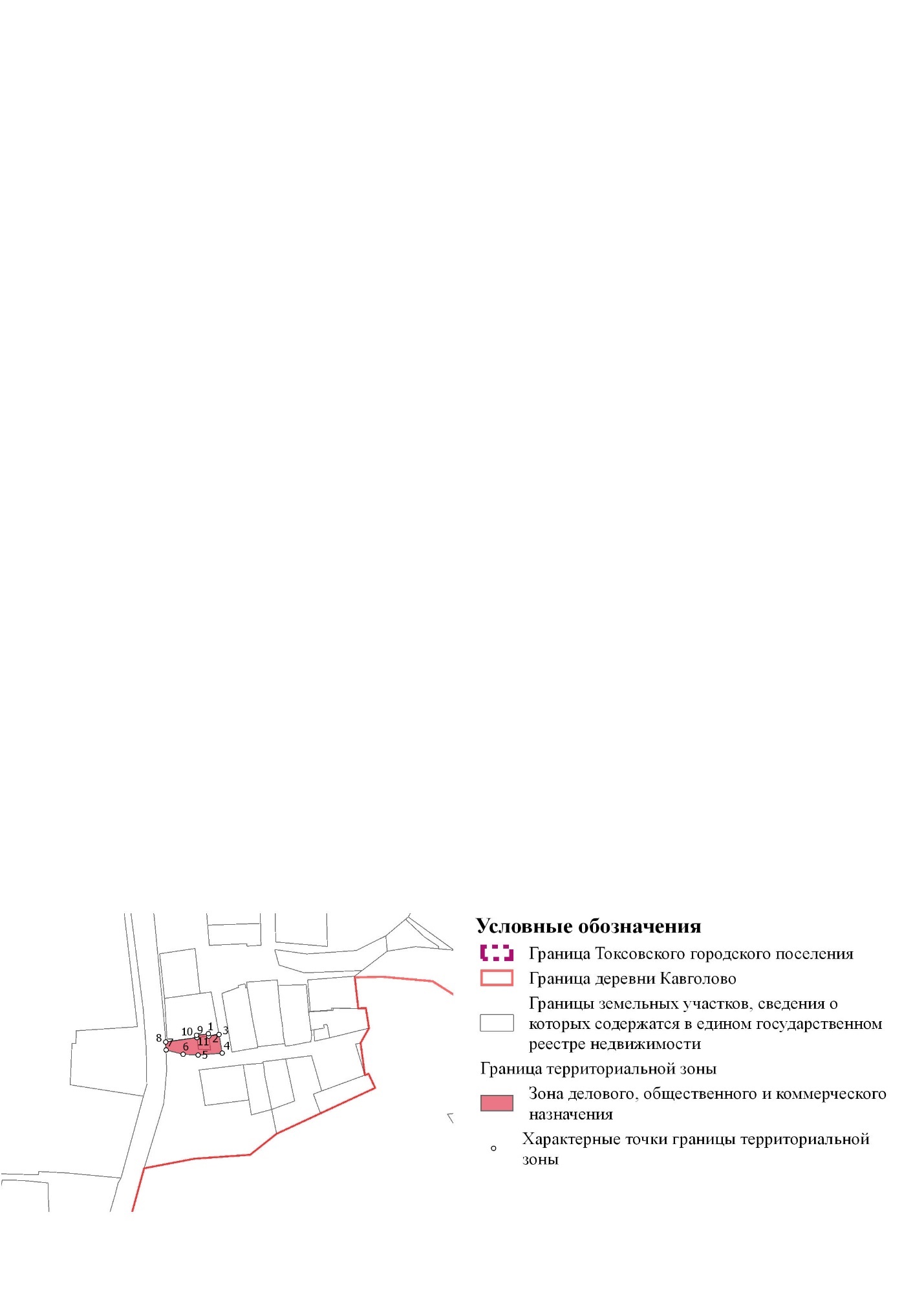 Р-1. Зона зеленых насаждений общего пользования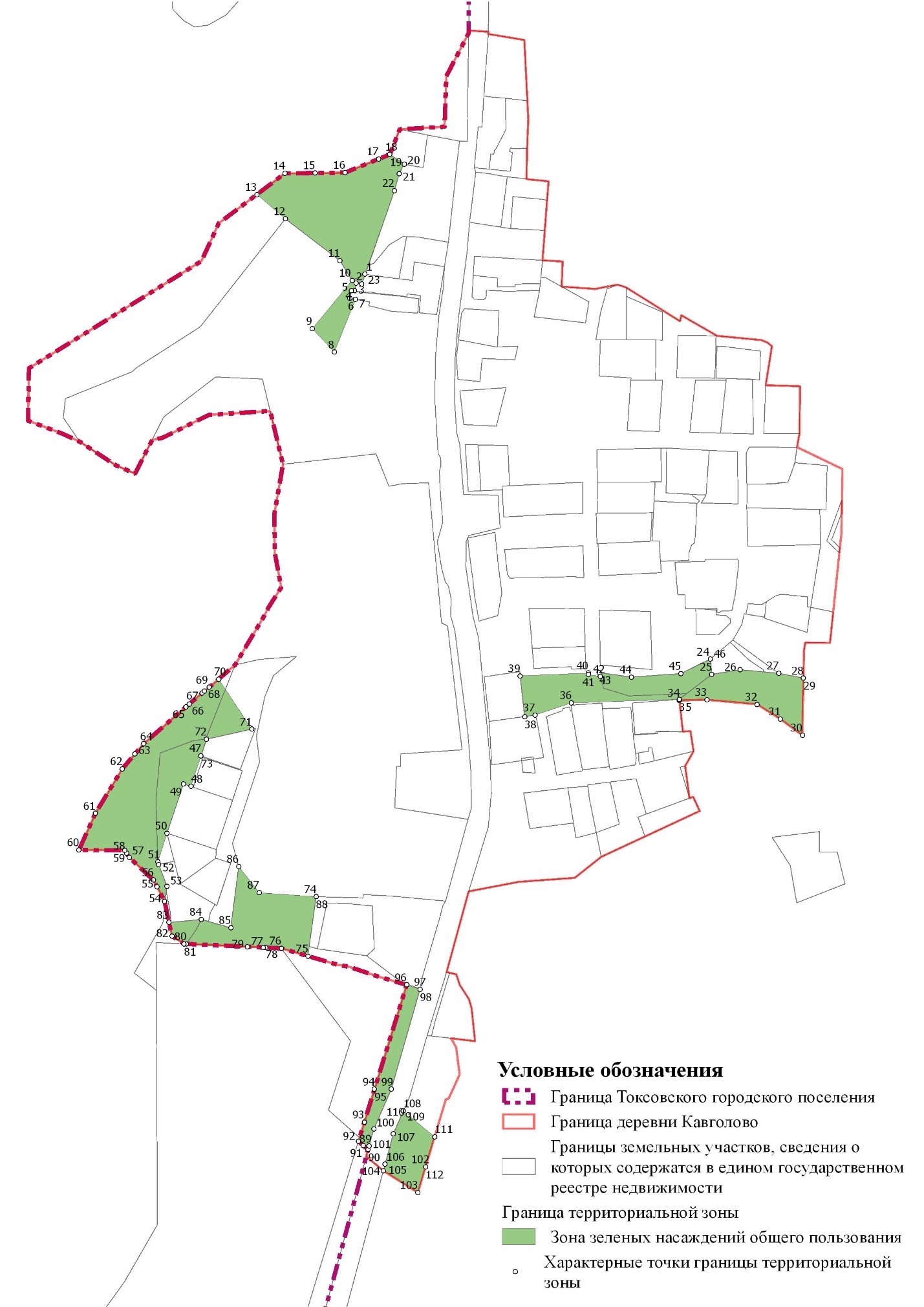 ИТ-2. Зона транспортной инфраструктуры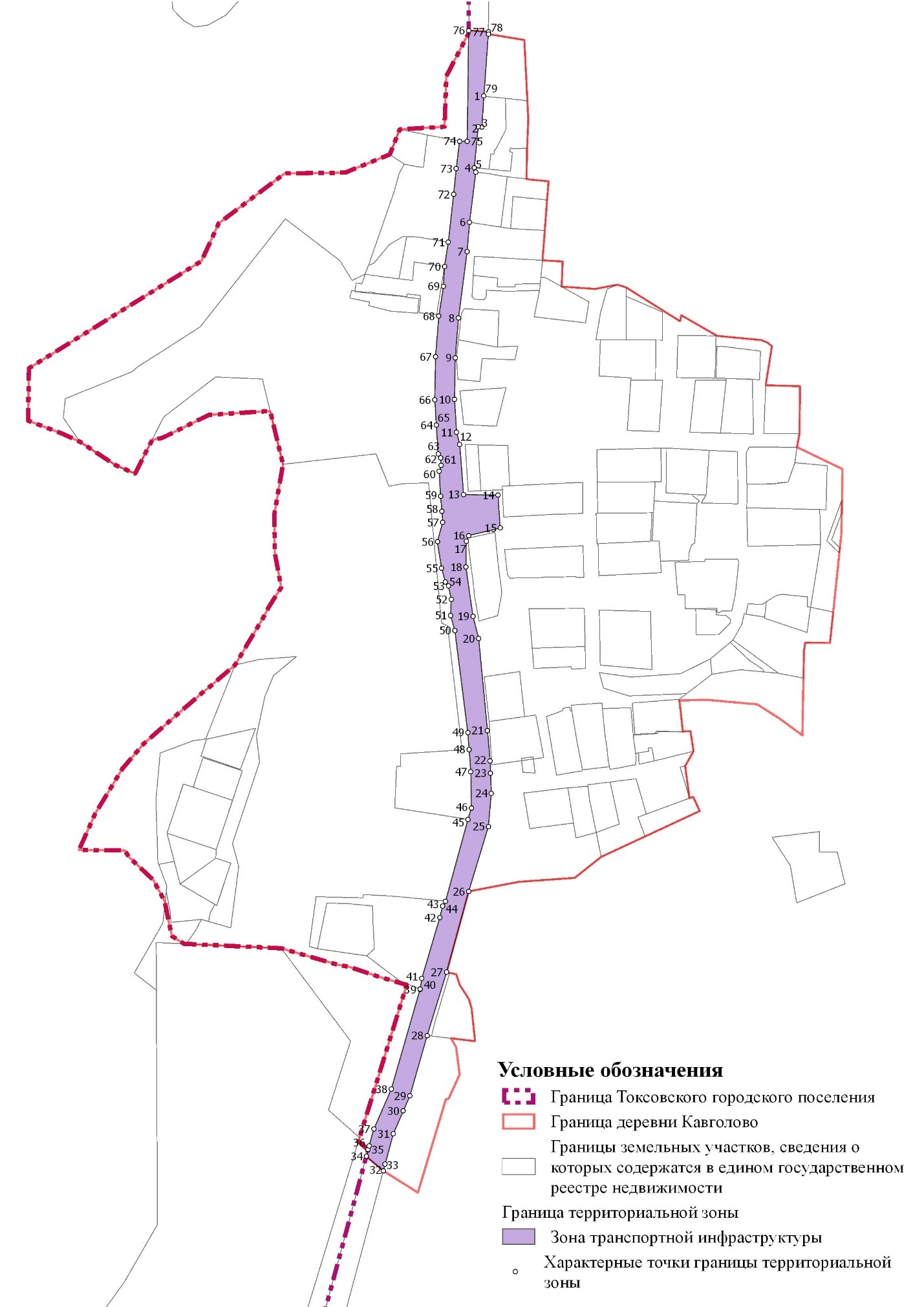 СХ-1. Зона сельскохозяйственного производства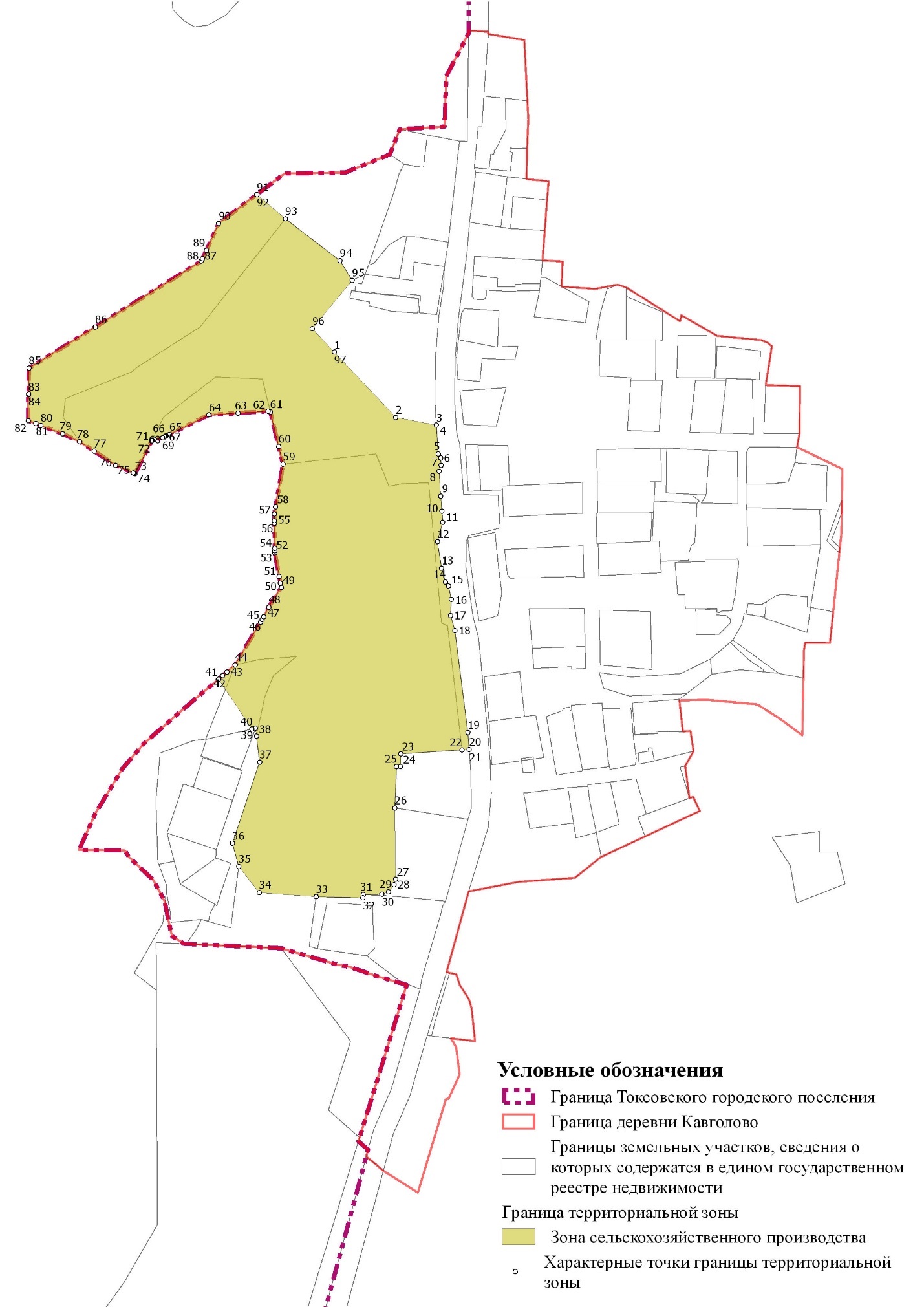 Перечень координат характерных точек границ территориальных зонЖ-1. Зона застройки индивидуальными жилыми домами	ОД-1. Зона делового, общественного и коммерческого назначенияР-1. Зона зеленых насаждений общего пользованияСХ-1. Зона сельскохозяйственного производстваИТ-2. Зона транспортной инфраструктурыNYX1119771,04122226,732119769,68122122,333119762,26122122,544119759,10122096,045119756,57122071,246119751,48122025,067119747,70122001,648119746,84121982,619119742,32121953,9210119739,08121914,6111119738,42121873,1112119739,92121848,7013119739,90121848,7514119700,80121856,2515119641,43121919,1516119661,95121969,9817119656,38121971,2518119658,13121978,5019119661,05121978,3520119662,53121985,7521119668,03121984,9822119670,99121994,2823119699,50122074,7524119703,95122091,0825119708,84122100,3826119695,01122109,7227119695,01122109,7328119704,58122133,9329119747,80122136,4030119748,19122147,8531119749,45122184,9332119752,49122190,8133119771,04122226,7334119792,20121513,3335119808,65121509,2336119823,20121508,6037119846,40121510,2538119843,40121528,3039119833,45121526,9140119833,20121528,9041119821,80121527,4542119822,07121525,3243119791,95121521,0844119792,20121513,3345119791,79121525,1146119789,16121554,4547119780,73121642,9548119775,19121664,5749119768,38121711,9750119768,74121736,6751119771,21121742,3352119801,42121749,6353119799,31121781,2154119766,12121781,9255119762,44121830,3056119759,41121841,9057119757,43121873,5558119758,07121913,6759119761,22121951,9260119769,54122015,9261119771,92122044,4462119777,92122092,7063119776,47122096,8764119780,28122136,3665119783,82122136,1566119783,83122136,1567119790,03122225,7768119824,75122220,0569119825,10122213,0570119827,68122161,4371119828,57122143,5472119827,40122115,7073119826,93122086,1574119829,95122085,5275119841,18122084,5076119847,53122083,8077119848,15122083,7378119848,03122082,1179119846,65122065,6980119842,70122012,8781119842,30122007,6582119861,68122006,5083119860,70121982,2984119860,70121982,2885119893,03121980,0486119914,68121984,2087119923,10121981,4288119974,90121948,9289119976,15121954,6590120010,65121934,8391120010,66121934,8392120032,88121932,7093120033,05121932,6894120053,30121930,7595120055,91121929,6996120059,25121928,3297120063,52121924,8798120057,55121887,2599120090,67121886,22100120090,15121840,65101120087,65121827,18102120131,58121806,43103120130,57121744,63104120122,65121668,61105120119,55121638,88106120095,73121639,00107120094,48121631,60108120093,95121604,85109120088,67121605,88110120070,05121609,53111120032,88121612,98112120005,60121608,55113120004,23121623,38114119975,65121609,23115119927,90121605,90116119897,02121610,18117119898,11121606,33118119886,48121608,38119119886,38121609,80120119820,70121607,03121119825,03121567,80122119834,97121569,18123119870,34121581,02124119974,18121584,48125119974,30121583,32126119975,55121572,20127119977,65121553,40128119977,66121553,40129119977,66121553,39130119984,98121553,72131119987,98121534,37132119979,85121520,13133119984,04121489,14134119987,57121490,42135119993,92121476,77136119941,23121452,26137119909,42121437,46138119898,88121432,55139119898,67121432,39140119873,38121412,32141119819,65121408,52142119775,80121400,17143119771,08121399,27144119790,06121461,78145119792,88121493,83146119792,20121513,33147119783,82122136,15148119785,73122166,02149119790,02122225,77150119783,82122136,15151119569,41121524,02152119543,25121445,56153119549,28121423,34154119541,60121364,18155119513,30121372,25156119481,94121369,36157119481,50121371,30158119478,20121388,25159119477,90121389,77160119477,90121389,78161119479,93121404,38162119472,17121425,34163119471,30121427,70164119480,12121455,37165119495,88121502,83166119503,13121500,41167119512,92121529,83168119518,25121545,97169119561,93121555,71170119565,55121556,52171119566,37121548,98172119569,41121524,02173119770,42121468,77174119748,82121389,89175119746,03121385,15176119743,20121374,05177119725,92121315,37178119724,23121305,16179119724,10121304,72180119724,10121304,73181119711,27121309,18182119711,24121309,18183119683,16121317,36184119682,84121317,49185119682,68121317,55186119655,60121326,60187119644,74121328,55188119644,20121328,71189119616,13121336,89190119623,90121394,15191119669,13121393,05192119669,50121396,20193119687,48121396,43194119693,85121398,78195119699,23121405,83196119700,58121411,20197119699,80121479,80198119701,53121519,65199119705,38121519,80200119705,60121531,85201119764,67121535,70202119771,50121536,15203119771,51121536,15204119773,16121514,70205119773,68121479,59206119770,42121468,77207119774,17121283,97208119777,20121254,90209119754,05121257,65210119759,00121248,92211119762,35121222,78212119751,77121199,55213119749,10121198,95214119738,23121162,70215119712,65121183,93216119708,03121187,63217119708,03121187,63218119714,36121202,12219119731,02121260,31220119749,83121321,53221119752,75121320,73222119759,08121319,39223119762,52121308,99224119771,30121295,43225119774,17121283,97NYX1119833,20121528,902119833,45121526,913119843,40121528,304119846,40121510,255119823,20121508,606119808,65121509,237119792,20121513,33  8119791,95121521,089119822,07121525,32  10119821,80121527,4511119833,20121528,90NYX1119670,99121994,282119668,03121984,983119662,53121985,754119661,05121978,355119658,13121978,506119656,38121971,257119661,95121969,988119641,43121919,159119620,28121941,8010119658,70121988,2811119646,88122007,3312119594,28122047,6513119566,85122071,0514119593,92122091,4315119622,88122091,8116119651,95122092,2017119684,11122105,2918119695,00122109,7319119695,00122109,7320119708,84122100,3821119703,95122091,0822119699,50122074,7523119670,99121994,2824120004,23121623,3825120005,60121608,5526120032,88121612,9827120070,05121609,5328120093,95121604,8529120093,96121604,8230120092,88121549,7231120071,55121565,4732120049,35121579,6033120000,75121583,9534119974,30121583,3235119974,18121584,4836119870,34121581,0237119834,97121569,1838119825,03121567,8039119820,70121607,0340119886,38121609,8041119886,48121608,3842119898,11121606,3343119897,02121610,1844119927,90121605,9045119975,65121609,2346120004,23121623,3847119512,92121529,8348119503,13121500,4149119495,88121502,8350119480,12121455,3751119471,30121427,7052119472,17121425,3453119479,93121404,3854119477,90121389,7855119470,47121403,6856119466,97121410,2057119443,70121432,0858119441,10121436,1059119439,40121438,7360119395,23121439,2061119411,04121474,5362119437,05121517,5063119449,27121531,8164119457,63121541,6065119498,30121577,1566119501,68121579,9167119514,02121590,6568119516,12121592,3269119520,91121596,1670119529,88121603,9071119561,93121555,7172119518,25121545,9773119512,92121529,8374119623,90121394,1575119616,13121336,8976119590,35121344,4077119575,26121345,1078119572,92121345,2179119557,92121345,9080119498,65121348,6681119496,47121348,7682119484,93121356,2083119481,94121369,3684119513,30121372,2585119541,60121364,1886119549,28121423,3487119569,08121398,0388119623,90121394,1589119674,94121153,7290119674,02121150,2891119669,38121154,3092119664,73121158,3393119670,39121176,6694119680,22121208,5395119680,23121208,5596119711,27121309,1797119724,10121304,7398119724,10121304,7299119696,44121208,57100119679,61121170,09101119674,94121153,72102119729,52121133,68103119722,10121108,95104119688,80121129,90105119690,48121136,18106119690,48121136,18107119698,35121165,50108119708,03121187,63109119708,03121187,63110119712,65121183,93111119738,23121162,70112119729,52121133,68NYX1119641,43121919,152119700,80121856,253119739,92121848,704119739,92121848,695119741,61121821,086119743,94121817,377119744,45121809,998119742,72121804,139119743,95121780,3110119745,35121765,9411119746,01121755,0112119740,84121736,3413119745,00121710,7914119748,58121697,6115119751,54121693,6016119754,29121680,7517119753,57121665,3618119757,72121650,7819119770,25121552,5120119771,51121536,1521119771,50121536,1522119764,67121535,7623119705,60121531,8524119705,38121519,8025119701,53121519,6526119699,80121479,8027119700,58121411,2028119699,23121405,8329119693,85121398,7830119687,48121396,4331119669,50121396,2032119669,13121393,0533119623,90121394,1534119569,08121398,0335119549,28121423,3436119543,25121445,5637119569,41121524,0238119566,37121548,9839119565,55121556,5240119561,93121555,7141119529,88121603,9042119533,59121607,0943119537,94121610,8544119545,75121617,5845119570,23121658,6546119571,94121661,5247119573,42121664,0048119578,15121673,2049119590,33121692,3750119589,55121696,5051119588,34121702,9852119584,05121725,8553119584,03121727,7154119584,01121729,8555119583,77121753,8356119583,74121756,5557119583,68121763,1558119584,85121769,9259119592,01121811,0360119587,83121828,2761119579,81121861,4462119577,37121862,2563119548,59121860,4164119520,43121858,6065119482,32121839,7766119479,44121838,3567119478,68121837,9768119477,82121837,5569119475,65121836,4870119467,68121834,9571119465,74121834,4772119465,20121833,4173119449,34121802,0674119448,52121802,4175119447,70121802,7676119430,58121810,1077119409,90121823,6678119395,85121832,8879119379,30121840,4880119358,34121848,4681119353,59121850,2782119346,15121853,1083119346,55121878,3584119346,56121878,7485119346,95121903,6086119410,98121943,3587119513,20122006,8288119514,40122009,3689119518,18122017,3590119530,00122043,3091119566,54122070,9192119566,85122071,0593119594,28122047,6594119646,88122007,3395119658,70121988,2896119620,28121941,8097119641,43121919,15NYX1119785,73122166,022119783,82122136,153119780,28122136,364119776,47122096,875119777,92122092,706119771,92122044,447119769,54122015,928119761,22121951,929119758,07121913,6710119757,43121873,5511119759,41121841,9012119762,44121830,3013119766,12121781,9214119799,31121781,2115119801,42121749,6316119771,21121742,3317119768,74121736,6718119768,38121711,9719119775,19121664,5720119780,73121642,9521119789,16121554,4522119791,79121525,1123119792,20121513,3324119792,88121493,8325119790,06121461,7826119771,08121399,2727119749,83121321,5328119731,02121260,3129119714,36121202,1230119708,03121187,6331119698,35121165,5032119690,48121136,1833119688,79121129,9134119672,30121143,8235119674,02121150,2836119674,94121153,7237119679,61121170,0938119696,44121208,5739119724,10121304,7240119724,23121305,1641119725,92121315,3742119743,20121374,0543119746,03121385,1544119748,82121389,8945119770,42121468,7746119773,68121479,5947119773,16121514,7048119771,51121536,1549119770,25121552,5150119757,72121650,7851119753,57121665,3652119754,29121680,7553119751,54121693,6054119748,58121697,6155119745,00121710,7956119740,84121736,3457119746,01121755,0158119745,35121765,9459119743,95121780,3160119742,72121804,1361119744,45121809,9962119743,94121817,3763119741,61121821,0864119739,92121848,6965119739,92121848,7066119738,42121873,1167119739,08121914,6168119742,32121953,9269119746,84121982,6170119747,70122001,6471119751,48122025,0672119756,57122071,2473119759,10122096,0474119762,26122122,5475119769,68122122,3376119771,07122229,2177119790,05122227,9578119790,02122225,7779119785,73122166,02